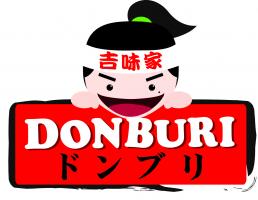 Competition Date & Time: The competition is on 19 April, 2014, the results will be presented on the same day.Location: Donburi, 505 Highway 7 East, Unit 93-95, Markham (Hwy 7, Commerce Valley)Entry Information1. Participants are responsible for making/buying their own costumes, make- up and props.2. Please upload a photo of the character along with the application forms.3. The content for the performance should not contain nudity, violence, offensive subject matters or anything against the law.5. Please email the background music if needed for your performance to hilarychor@hotmail.com before April 10, 2014, or bring your music on a USB to Donburi on the day of the event.6. The event organizers have the rights to use the participant's pictures, video footage for event promotion and future marketing opportunities (read and sign the waiver, must be signed).7. Violations to the terms and conditions of the competition will be subject to immediate disqualification and the organizers reserve the right to take legal action against the infringers.Contestants guide1. All participants should bring their own make up and costumes and are responsible for their own belongings. Donburi Restaurant is not responsible for any loss or damage of participants' personal belongings.2. All contestants must check in at 1:00 pm.3. Competition choice performanceSkit, Re-enactment of an anime scene, Singing, Dancing, runway (walk down aisle and pose), OtherRules and JudgingThe judging panel will be comprised of representatives from the restaurant and a guest judge. Individual Contestants can present themselves for approximately no more than 5 minutes, group for 10 minutes (This is all depending on the chosen performance). Each performance will be judged by similarity, acting, costume creativity, originality, and presentation. Prizes will depend on whether you win as a group or individually. Donburi 2014 Cosplay EventRelease and WaiverI hereby give Donburi Restaurant, the irrevocable right to use my name/photograph/image/audio recording/video recording in all forms and manner including but not limited to publication on Internet Web Sites, posters and any other publications as released to or by Donburi Restaurant. I understand that Donburi cannot control unauthorized use of my name/photograph/image/audio recording/video recording by persons not associated with the restaurant once it has been published. I hereby forever waive any right to inspect or approve any publication of by Donburi. There are possible risks of injury, both serious and minor associated with competition events. The risks include, but are not limited to, injury to the head, neck, arm, leg, and spine, mental and emotional injuries. I acknowledge that it is the responsibility of each individual participant to know his or her own general state of health and wellbeing, and therefore to be able to certify knowledgeably that he or she is physically fit to perform. I have carefully reviewed and understood the above provisions and agree to be bound by them. I voluntarily and irrevocably give my consent and agree to this Release and Waiver. If a group, maximum is 4 members.Donburi 2014 Cosplay EventApplication FormPlease circle which applies: 	Individual		GroupIf performing as a group, total # of members (maximum 4 individuals):Name of Group:Have you or anyone in your group participated in any cosplay competition before: 	Yes 	No	If yes, where:Please indicate which type of performance for the performance part of the competition 	Skit	Re-enactment of an anime scene	Singing	Dancing	Runaway	Other:If there is music required for your performance please attach it to your email with you name or group nameList of Participants; if in a group please indicate which the group leader isHow did you hear about us?Please attach a picture of the character you are cosplaying as for us as a reference. If you have any questions please contact hilarychor@hotmail.com.Print NameSignatureDateAgeNameCharacterOriginPhone #Email